URBROJ: 238/10-111-50-3/22Ivanić-Grad, dana 31. siječanja 2022. godineTemeljem članka 10. stavka 12. Zakona o pravu na pristup informacijama (Narodne novine, broj 25/13 i 85/15), Upravno vijeće Naftalana, specijalne bolnice za medicinsku rehabilitaciju, iz Ivanić-Grada, Omladinska 23a, objavljujeZAKLJUČKE I ODLUKE USVOJENE NA 5. SJEDNICI UPRAVNOG VIJEĆANa 5. sjednici održanoj dana 31. siječnja 2022. godine s početkom u 16,30 sati, redoslijedom predloženog i usvojenog dnevnog reda, Upravno vijeće Naftalana, specijalne bolnice za medicinsku rehabilitaciju, donijelo je sljedeće:  Ad. 1.Jednoglasno je usvojen zapisnik s 4. sjednice Upravnog vijeća Naftalana, specijalne bolnice za medicinsku rehabilitaciju, održane dana 21. prosinca 2021. godine.Ad. 2. Jednoglasno je donesen zaključak o usvajanju financijskog izvješća o ostvarenim financijskim i ukupnim rezultatima poslovanja za prosinac 2021. godine.Ad. 3. Jednoglasno je donesena Odluka o donošenju Plana nabave za 2022. godinu.Ad. 4.Jednoglasno je donesena Odluka o raspisivanju javnog natječaja za izbor i imenovanje ravnatelja Naftalana, specijalne bolnice za medicinsku rehabilitaciju.Ad. 5.Jednoglasno je donesena Odluka o produljenju radnog odnosa radnice Prim. Gordane Krnjević-Pezić, dr.med..Ad. 6. Jednoglasno je donesena Odluka o prihvaćanju Izvješća o izvršenju mjera iz Akcijskog plana antikorupcije Naftalana, specijalne bolnice za medicinsku rehabilitaciju za 2021. godinu.Ad. 7.Jednoglasno je donesena Odluka o Akcijskom planu antikorupcije Naftalana, specijalne bolnice za medicinsku rehabilitaciju za 2022. godinu.  Predsjednica  Upravnog vijeća:Žaklin Acinger-Rogić, dr.vet.med. 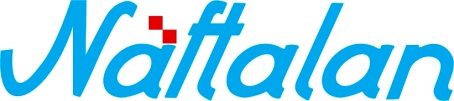 specijalna bolnica za medicinsku rehabilitaciju10310 Ivanić-Grad, Omladinska 23a, HRVATSKA, p.p. 47                      Tel.: ++385 1 2834 555, Fax.: ++385 1 2881 481,                                        www.naftalan.hr, e-mail: naftalan@naftalan.hrMB: 3186342, OIB: 43511228502IBAN: HR7023600001101716186